БОЙОРОК                                                                           РАСПОРЯЖЕНИЕ«05» май 2022 й.                              № 23 р                         «05» мая 2022г.О сокращении расходов на содержание
органов местного самоуправления    Во исполнении письма Министерства Финансов Республики Башкортостан № М 16-03-13 от 18.03.2022 года и в целях сокращения неэффективных расходов, не носящих  первоочередной характер:1. Обеспечить  в текущем году уменьшение:- на приобретение бумаги для принтеров на 20% от фактически  использованных в предыдущем году - 24 пачек (30 пачек*20%);- на приобретение канцелярских и прочих принадлежностей долговременного использования   (стиплеры,  дыроколы, ножницы и прочее) сократить до 100%;- на приобретение ГСМ для служебного пользования сократить  до 5%  к уровню использованных литров в 2021 году - 2550 литра (2683л.*5%);-  расходы по оплате  услуг на периодические издания  сократить на 20%, от предусмотренных по смете сумм расходов, оставив 4800 рублей. (6000 руб.*20%).2. Контроль за исполнением данного распоряжения оставляю за собой.Глава сельского поселения				М.М. ТимерхановБашкортостан РеспубликаһыныңШаран районымуниципаль районыныңИске Томбағош ауыл советыауыл биләмәһе ХакимиәтеҮҙәк урамы, 14-се йорт, Иске Томбағош ауылыШаран районы Башкортостан Республикаһының 452636Тел.(34769) 2-47-19, e-mail:sttumbs@yandex.ruwww.tumbagush.ru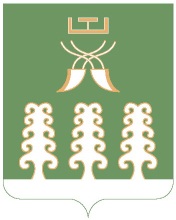 Администрация сельского поселенияСтаротумбагушевский сельсоветмуниципального районаШаранский районРеспублики Башкортостанул. Центральная, д.14 д. Старотумбагушево                             Шаранского района Республики Башкортостан, 452636Тел.(34769) 2-47-19, e-mail:sttumbs@yandex.ru,www.tumbagush.ru